Протокол №1Об итогах закупа медицинского изделия – «Система кохлеарной имплантации».Время -11.00 ч. В соответствии с приказом НАО «Казахский национальный медицинский университет имени С.Д. Асфендиярова» от 17.01.2020 года за № 31 «Об утверждении тендерной документации и тендерной комиссии» в составе:проведено заседание и подведены итоги тендера по закупу  медицинского изделия – «Система кохлеарной имплантации». Сумма, выделенная для данного тендера по закупу медицинского изделия «Системы кохлеарной имплантации», составляет  308 140 000 (триста восемь миллионов сто сорок тысяч) тенге. Наименование и краткое описание товара:Наименование, местонахождение и квалификационные данные потенциальных поставщиков, представивших тендерные заявки:Потенциальными поставщиками предложены следующие цены и другие условия каждой тендерной заявки в соответствии с тендерной документацией:Тендерная комиссия, оценив и сопоставив тендерные заявки, проверила соответствие потенциальных поставщиков квалификационным требованиям и требованиям тендерной документации, на основе предоставленной ими информации:ТОО «Рамтэк» - соответствует;ТОО  ОАД-27» - соответствует;ТОО «SK-Medica» - соответствует;ТОО «СПП ВЕК» - соответствует.Наименование и местонахождение победителя тендера по каждому лоту тендера и условия, по которым определен победитель, с указанием торгового наименования:Наименование и местонахождение участника каждого лота тендера, предложение которого является вторым после предложения победителя с указанием наименования: Экспертная комиссия не привлекалась.По результатам рассмотрения тендерная комиссия решила:В соответствии с пунктом 85 Правил признать тендер по лоту № 1 состоявшимся и определить победителем ТОО «ОАД-27» на общую сумму 248 475 000,00 (двести сорок восемь миллионов четыреста семьдесят пять тысяч) тенге;В соответствии с подпунктом 2) пункта 84 Правил признать тендер по лотам № 2,3 несостоявшимся  на основании – предоставления менее двух тендерных заявок.Организатору Тендера в соответствии с параграфом 6 Правил в течение пяти календарных дней со дня подписания настоящего протокола направить победителю тендера подписанный договор, который должен быть подписан Поставщиком в течение десяти рабочих дней с момента получения договора.Тендерные заявки не отзывались, изменения не вносились.Председатель тендерной комиссии       ______________                                           Сенбеков М.Т.Заместитель председателя тендерной комиссии                                 ______________                                            Утегенов А.К.Член тендерной комиссии                      ______________                                            Медеулова А.Р.Член тендерной комиссии                     ______________                                             Адилова Б.А.Член тендерной комиссии                    ______________                                              Ахмет А. Н.  Секретарь тендерной комиссии        _______________                                              Салиахметова Д.О.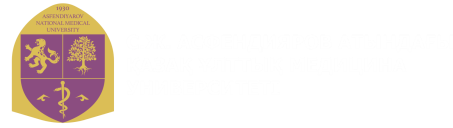 "С.Д. Асфендияров атындағы Қазақ ұлттық медицина университеті" Коммерциялық емес акционерлік қоғамы
Некоммерческое акционерное общество "Казахский национальный медицинский университет имени С.Д. Асфендиярова""С.Д. Асфендияров атындағы Қазақ ұлттық медицина университеті" Коммерциялық емес акционерлік қоғамы
Некоммерческое акционерное общество "Казахский национальный медицинский университет имени С.Д. Асфендиярова"13 февраля 2020 года                                       город АлматыПредседатель тендерной   комиссии:Сенбеков М.Т.Исполнительный проректорЗаместитель председателя                           тендерной комиссии:Утегенов А.К.Руководитель департамента экономики и финансовЧлены тендерной комиссии:Секретарь тендерной комиссии:                  Медеулова А.Р.Адилова Б.А.Ахмет А. Н.Салиахметова Д.О.Руководитель центра оториноларингологии университетской клиники №1 Руководитель отдела лекарственного обеспеченияЮрист юридического управленияГлавный специалист отдела по работе с общими закупками№ лотаНаименование товараСумма, выделенная для закупа1Система кохлеарной имплантации реабилитации для пациентов с сенсоневральной тугоухостью четвертой степени и глухотой с речевым процессором заушного типа248 500 000,002Система кохлеарной имплантации для реабилитации пациентов с сенсоневральной тугоухостью четвертой степени и глухотой, различными типамианатомии улитки и различной толщиной кости черепа (в том числе с малой толщиной кости черепа) с речевым процессором заушного типа.34 790 000,003Система кохлеарной имплантации, предназначенная для пациентов с сенсоневральной тугоухостью 3-4 степени и глухотой, должна состоять из четырех инновационных компонентов: кохлеарного импланта, речевого процессора, устройства дистанционного управления и специального программного обеспечения для настройки речевого процессора24 850 000,00№Наименование потенциальных поставщиковАдрес местонахожденияпотенциальных поставщиковДата и время предоставления тендерных заявок1ТОО «Рамтэк»г. Нур-Султан, район Есиль, ул. Сығанақ, д. 25, н.п. 9б30.01.2020 г., 12 часов 30 мин2ТОО «ОАД-27»г. Алматы, ул. Казыбек би, 17705.02.2020 г., 11 часов 08 мин3ТОО «SK-Medica»г. Алматы, ул. Масанчи, д. 98 «Б» кв. 12905.02.2020 г., 14 часов 20 мин4ТОО «СПП ВЕК»г. Алматы, ул. Дуйсенова, д. 29, кв. 6005.02.2020 г., 17 часов 58 мин№лотаНаименование товараЕд. измКол-воЦенаТОО «Рамтэк»ТОО «ОАД-27»ТОО «SK-Medica»ТОО «СПП ВЕК»1Система кохлеарной имплантации реабилитации для пациентов с сенсоневральной тугоухостью четвертой степени и глухотой с речевым процессором заушного типак-т504 970 0004 969 5004 970 0001Система кохлеарной имплантации реабилитации для пациентов с сенсоневральной тугоухостью четвертой степени и глухотой с речевым процессором заушного типак-т504 970 000Кохлеарный  имплант  SonataTI100Кохлеарный  имплант  SonataTI1002Система кохлеарной имплантации для реабилитации пациентов с сенсоневральной тугоухостью четвертой степени и глухотой, различными типами анатомии улитки и различной толщиной кости черепа (в том числе с малой толщиной кости черепа) с речевым процессором заушного типа.к-т74 970 0004 970 0002Система кохлеарной имплантации для реабилитации пациентов с сенсоневральной тугоухостью четвертой степени и глухотой, различными типами анатомии улитки и различной толщиной кости черепа (в том числе с малой толщиной кости черепа) с речевым процессором заушного типа.к-т74 970 000Система кохлеарной имплантации Neuro One3Система кохлеарной имплантации, предназначенная для пациентов с сенсоневральной тугоухостью 3-4 степени и глухотой, должна состоять из четырех инновационных компонентов: кохлеарного импланта, речевого процессора, устройства дистанционного управления и специального программного обеспечения для настройки речевого процессорак-т54 970 0004 965 0003Система кохлеарной имплантации, предназначенная для пациентов с сенсоневральной тугоухостью 3-4 степени и глухотой, должна состоять из четырех инновационных компонентов: кохлеарного импланта, речевого процессора, устройства дистанционного управления и специального программного обеспечения для настройки речевого процессорак-т54 970 000Кохлеарный имплант Nucleus 6№НаименованиеЕдиница измеренияКол-воЦенаПобедитель/основаниеТорговое наименование, цена1Система кохлеарной имплантации реабилитации для пациентов с сенсоневральной тугоухостью четвертой степени и глухотой с речевым процессором заушного типакомплект504970000ТОО «ОАД-27»4 969 5001Система кохлеарной имплантации реабилитации для пациентов с сенсоневральной тугоухостью четвертой степени и глухотой с речевым процессором заушного типакомплект504970000п. 84 Правил – на основе наименьшей ценыКохлеарный  имплант  SonataTI100№НаименованиеЕдиница измеренияКол-воЦенаПобедительТорговое наименование, цена1Система кохлеарной имплантации реабилитации для пациентов с сенсоневральной тугоухостью четвертой степени и глухотой с речевым процессором заушного типакомплект504970000ТОО «SK-Medica4 970 0001Система кохлеарной имплантации реабилитации для пациентов с сенсоневральной тугоухостью четвертой степени и глухотой с речевым процессором заушного типакомплект504970000ТОО «SK-MedicaКохлеарный  имплант  SonataTI100